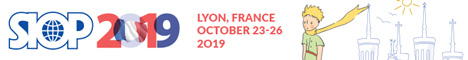 SIOP 2019 Annual Congress - MEETING ROOM REQUEST FORMAny other comments or queries:------------------------------------------------------------------------------------------------------------------------------------------------------------------------------------------------------------------------------------------------------------------------------------------------------------------------------------------------------------------------------------------------------------------------------Please return this form by email to Susanne Wollaert, SIOP Office, info@siop-online.org before April 2, 2019 (12:00 noon CET).1. Details1. DetailsGroup Name:Contact Person:Designation/Title:Telephone Number:Email Address:Fax Number:Address:2. Nature of MeetingBriefly outline the purpose of your meeting below :3. Meeting Room Requirements3. Meeting Room RequirementsFree meeting room Free meeting room Date:Wednesday, 23 October 2019(Date cannot be changed)Time:	TIME SLOTSPlease tick the preferred time slot below; note that there is no guarantee that you will be assigned the preferred time7 AM-945 AM                       10 AM-1245 PM                  1 PM – 345 PM# of People:                    14                                    20                                               50                         A/V & Catering:There is standard A/V meeting equipment in the rooms.No F&B.